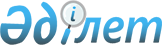 Об организации оплачиваемых общественных работ в Жамбылском районе Северо-Казахстанской области в 2015 году
					
			Утративший силу
			
			
		
					Постановление акимата Жамбылского района Северо-Казахстанской области от 25 декабря 2014 года № 400. Зарегистрировано Департаментом юстиции Северо-Казахстанской области 14 января 2015 года № 3058. Утратило силу постановлением акимата Жамбылского района Северо-Казахстанской области от 4 мая 2016 года N 110      Сноска. Утратило силу постановлением акимата Жамбылского района Северо-Казахстанской области от 04.05.2016 N 110 (вводится в действие со дня подписания).

      В соответствии с подпунктом 5) статьи 7, пунктом 5 статьи 20 Закона Республики Казахстан от 23 января 2001 года "О занятости населения", постановлением Правительства Республики Казахстан от 19 июня 2001 года № 836 "О мерах по реализации Закона Республики Казахстан от 23 января 2001 года "О занятости населения" акимат Жамбылского района Северо-Казахстанской области ПОСТАНОВЛЯЕТ:

      1. Организовать общественные работы в Жамбылском районе Северо-Казахстанской области в 2015 году.

      2. Утвердить прилагаемый Перечень организаций, виды, объемы общественных работ и источники финансирования на 2015 год.

      3. Государственному учреждению "Отдел занятости и социальных программ Жамбылского района" осуществлять направление безработных граждан на общественные работы в соответствии с утвержденным Перечнем.

      4. Определить спрос и предложение на общественные работы:

      в количестве заявленной потребности-180 рабочих мест;

      в количестве утвержденной потребности -180 рабочих мест.

      5. Оплату труда общественных работников производить из средств местного бюджета в размере минимальной заработной платы, в соответствии Законом Республики Казахстан от 28 ноября 2014 года № 259-V "О республиканском бюджете на 2015-2017 годы".

      6. Условия общественных работ определяются продолжительностью рабочей недели 5 дней с двумя выходными (суббота, воскресенье), восьми часовой рабочий день, обеденный перерыв 1 час, исходя из условий труда применяются гибкие формы организации рабочего времени, предусмотренные трудовым договором, заключаемые между работниками и работодателями.

      7. Инструктаж по охране труда и технике безопасности, обеспечение спецодеждой, инструментами и оборудованием производятся работодателями в соответствии с законодательством Республики Казахстан.

      8. Контроль за исполнением настоящего постановления возложить на курирующего заместителя акима района.

      9. Настоящее постановление вводится в действие по истечении десяти календарных дней после дня его первого официального опубликования.

 Перечень организаций, виды, объемы общественных работ и источники финансирования на 2015 год
					© 2012. РГП на ПХВ «Институт законодательства и правовой информации Республики Казахстан» Министерства юстиции Республики Казахстан
				
      Аким
Жамбылского района
Северо-Казахстанской области

И. Турков

      "СОГЛАСОВАНО"
Руководитель
государственного учреждения
"Управление юстиции
Жамбылского района
Департамента юстиции
Северо-Казахстанской области
Министерства юстиции
Республики Казахстан"

С. Токужин

      25 декабря 2014 года

      Исполняющий обязанности
директора коммунального
государственного учреждения
"Жамбылский районный
архив" управления культуры,
архивов и документации 
Северо-Казахстанской области
акимата Северо-Казахстанской
области

Н. Кенжегузин

      25 декабря 2014 года

      Руководитель филиала
"Территориальный отдел
судебных исполнителей
Жамбылского района"
Республиканского
государственного учреждения
"Департамент юстиции
Северо-Казахстанской области
Министерства юстиции
Республики Казахстан"

Х. Габдулин

      25 декабря 2014 года
Утвержден постановлением акимата Жамбылского района Северо-Казахстанской области от 25 декабря 2014 года № 400№ п/п

Наименование организации

Вид общественных работ

Объем работы

Количество рабочих мест

Продолжительность общественных работ (месяцев)

Источник финансирования

1

Государственное учреждение "Аппарат акима

Архангельского сельского округа"

 

1. Оказание помощи в благоустройстве и озеленении территорий

Очистка от снега территории сельского акимата и подъездных дорог к акимату, больнице 79000 квадратных метров. Уборка от мусора, прополка травы улиц, сквера, парка Победы 39000 квадратных метров, обкос улиц, пустырей, бесхозных зданий от сорняка 15 километров, разбивка цветников 40 квадратных метров, поливка, прополка, подрезка кустарников 40 метров, побелка 250 столбов по улицам. Ремонт 2 памятников штукатурка, побелка, покраска деревьев и веток 20 штук.

4

 

6

Районный бюджет

1

Государственное учреждение "Аппарат акима

Архангельского сельского округа"

 

2. Оказание помощи в текущем ремонте дорог

24000 квадратных

метров

2

6

Районный бюджет

1

Государственное учреждение "Аппарат акима

Архангельского сельского округа"

 

3. Оказание помощи в переписи домашних хозяйств и в составлении похозяйственных книг в электроном виде

Обход 465 дворов,

внесение данных в 29 похозяйственные книги

2

 

6

Районный бюджет

1

Государственное учреждение "Аппарат акима

Архангельского сельского округа"

 

4. Оказание помощи в благоустройстве свалок

6 свалок 1500 квадратных метров

1

 

6

Районный бюджет

1

Государственное учреждение "Аппарат акима

Архангельского сельского округа"

 

5.Оказание помощи в паводковый период

Очистка водопропускных

труб внутри села 8 штук. Спуск сточных вод с подъездных путей

к селу

1

2

Районный

бюджет

2

 

Государственное учреждение "Аппарат акима Благовещенского сельского округа"

 

1. Оказание помощи в благоустройстве и озеленении территорий

Очистка территорий от снега 4000 квадратных метров. Уборка улиц 40000 квадратных метров, посадка деревьев 50 штук, разбивка цветников 300 квадратных метров, поливка, подрезка кустарников 250 метров, спиливание сухих деревьев и веток 80 штук, побелка деревьев пасынков 500 штук. Ремонт 3 памятников штукатурка, побелка, покраска. Очистка берегов озер 6 километров. Обкос травы по улицам, обочинам дорог 40000 квадратных метров

10

6

Районный бюджет

2

 

Государственное учреждение "Аппарат акима Благовещенского сельского округа"

 

2. Оказание помощи в текущем ремонте дорог

1047 квадратных метров

3

6

Районный бюджет

2

 

Государственное учреждение "Аппарат акима Благовещенского сельского округа"

 

3. Выполнение подсобных работ в строительстве ледовых городков

Строительство ледовых городков из ледовых кирпичей 2000 штук размером 20x 30x40 сантиметров, установка каркасов и утрамбовка их снегом для строительства ледовых фигур 11 штук

3

 

1

Районный бюджет

2

 

Государственное учреждение "Аппарат акима Благовещенского сельского округа"

 

4. Оказание помощи по вопросам занятости и сбору необходимых документов при назначении адресной социальной помощи и государственного пособия семьям, имеющих детей до 18 лет

Формирование дел получателей адресной социальной помощи и семей, имеющих детей до 18 лет 420 дел

1

6

Районный бюджет

2

 

Государственное учреждение "Аппарат акима Благовещенского сельского округа"

 

5. Оказание помощи в переписи домашних хозяйств и составлении похозяйственных книг в электроном виде

Обход 1056 дворов, внесение данных в 68 похозяйственных книг

 

4

 

6

Районный бюджет

2

 

Государственное учреждение "Аппарат акима Благовещенского сельского округа"

 

6. Оказание помощи в благоустройстве кладбищ, свалок

Кладбищ 15000 квадратных метров, свалок 1500 квадратных метров

1

 

6

Районный бюджет

2

 

Государственное учреждение "Аппарат акима Благовещенского сельского округа"

 

7. Оказание помощи по подготовке к зиме и текущему ремонту в здании аппарата акима сельского округа

Побелка 262 квадратных метров, наклейка обоев 200 квадратных метров, утепление и покраска окон 21 штук

2

6

Районный бюджет

2

 

Государственное учреждение "Аппарат акима Благовещенского сельского округа"

 

8. Оказание помощи в паводковый период

Очистка водопропускных

труб внутри села 16 штук, рытье траншей 30штук

3

2

Районный бюджет

3

Государственное учреждение

"Аппарат акима

Жамбылского сельского округа"

 

1. Оказание помощи в благоустройстве и озеленении территорий

Очистка от снега территории акимата 2500 квадратных метров, уборка улиц 4 километров, обкос обочин улиц 6 километров, посадка деревьев 15 штук, разбивка цветников 110 квадратных метров, поливка, ремонт 4 памятников штукатурка, побелка, покраска, подрезка кустарников 150 метров, спиливание сухих деревьев и веток 25 штук

2

 

6

Районный бюджет

3

Государственное учреждение

"Аппарат акима

Жамбылского сельского округа"

 

2. Оказание помощи в текущем ремонте дорог

430 квадратных метров

1

6

Районный бюджет

3

Государственное учреждение

"Аппарат акима

Жамбылского сельского округа"

 

3. Оказание помощи в заготовке дров для отопления здания аппарата акима сельского округа

Заготовка дров, распиловка, колка и складирование 12 кубических метров

1

 

2

Районный бюджет

3

Государственное учреждение

"Аппарат акима

Жамбылского сельского округа"

 

4. Оказание помощи в переписи домашних хозяйств и в составлении похозяйственных книг в электроном виде

 

Обход 240 дворов,

внесение данных в 17 похозяйственных книгах

1

 

6

Районный бюджет

3

Государственное учреждение

"Аппарат акима

Жамбылского сельского округа"

 

5. Оказание помощи в благоустройстве кладбищ, свалок

Кладбищ 25000 квадратных метров, свалок 3000 квадратных метров

1

6

Районный бюджет

4

Государственное учреждение

"Аппарат акима

Казанского сельского округа"

1. Оказание помощи в благоустройстве и озеленении территорий

Очистка от снега территории 800 квадратных метров. Уборка улиц 4 километров от мусора, обкос травы по улицам и бесхозных дворов 4 километров, посадка деревьев 20 штук, ремонт 2 памятников штукатурка, покраска, побелка. Побелка пасынков столбов 100 штук, разбивка цветников 50 квадратных метров, поливка, подрезка кустарников 120 метров, спиливание сухих деревьев и веток 30 штук

2

 

6

Районный бюджет

4

Государственное учреждение

"Аппарат акима

Казанского сельского округа"

2. Оказание помощи в текущем ремонте дорог

300 квадратных метров

1

6

Районный бюджет

4

Государственное учреждение

"Аппарат акима

Казанского сельского округа"

3. Помощь в переписи домашних хозяйств и в составлении похозяйственных книг в электроном виде

 

Обход 200 дворов, внесение данных в 22 похозяйственные

книги 

1

 

3

Районный бюджет

4

Государственное учреждение

"Аппарат акима

Казанского сельского округа"

4. Оказание помощи в благоустройстве кладбищ, свалок

Кладбищ 5000 квадратных метров, свалок 1000 квадратных метров

1

 

6

Районный бюджет

4

5.Оказание помощи в паводковый период

Очистка водопропускных

труб внутри села и на дороге районного значения

7 штук

1

1

5

Государственное учреждение "Аппарат акима Кайранкольского сельского округа"

 

1. Оказание помощи в благоустройстве и озеленении территорий

Уборка улиц 8 километров, посадка деревьев 35 штук, разбивка цветников 180 квадратных метров, поливка, подрезка кустарников 140 метров, спиливание сухих деревьев и веток 40 штук, ремонт 3 памятников - штукатурка, побелка, покраска. Обкос

травы 5 километров

2

 

6

Районный бюджет

5

Государственное учреждение "Аппарат акима Кайранкольского сельского округа"

 

2. Оказание помощи в заготовке дров для отопления здания аппарата акима сельского округа

Заготовка дров, распиловка, колка и складирование 15 кубических метров

2

 

6

Районный бюджет

5

Государственное учреждение "Аппарат акима Кайранкольского сельского округа"

 

3. Оказание помощи в благоустройстве кладбищ, свалок

 

Кладбищ 5000 квадратных метров, свалок 1000 квадратных метров.

1

6

Районный бюджет

5

Государственное учреждение "Аппарат акима Кайранкольского сельского округа"

 

4. Оказание помощи в переписи домашних хозяйств и в составлении похозяйственных книг электроном виде

Обход 448 дворов,

внесение данных в 32 похозяйственные книги

 

2

 

6

Районный бюджет

5

Государственное учреждение "Аппарат акима Кайранкольского сельского округа"

 

5. Оказание помощи по подготовке к зиме и текущему ремонту в здании аппарата акима сельского округа

Побелка 200 квадратных метров, наклейка обоев 200 квадратных метров, утепление и покраска

окон 8 штук

2

6

Районный бюджет

6

Государственное учреждение "Аппарат акима Кладбинского сельского округа"

 

1. Оказание помощи в благоустройстве и озеленении территорий

Очистка территории акимата от снега 19500 квадратных метров. Уборка улиц от мусора 8 километров, посадка деревьев 70 штук, разбивка цветников 150 квадратных метров, поливка, подрезка кустарников 110 метров, ремонт 7 памятников, штукатурка, покраска, побелка, обкос травы на бесхозных территориях 4000 квадратных метров, побелка столбов 60 штук, заборов 200 метров. Уборка бесхозных территорий от мусора 2000 квадратных метров

3

6

Районный бюджет

6

Государственное учреждение "Аппарат акима Кладбинского сельского округа"

 

2. Оказание помощи в заготовке дров для отопления здания аппарата акима сельского округа

Заготовка дров, распиловка, колка и складирование 35 кубических метров

2

 

6

Районный бюджет

6

Государственное учреждение "Аппарат акима Кладбинского сельского округа"

 

3. Оказание помощи в переписи домашних хозяйств и в составлении похозяйственных книг в электроном виде

Обход 561 двора, внесение данных в 35 похозяйственных

книгах

2

 

3

Районный бюджет

6

Государственное учреждение "Аппарат акима Кладбинского сельского округа"

 

4. Оказание помощи в благоустройстве кладбищ, свалок

Кладбищ 4000 квадратных метров, свалок 2000 квадратных метров

2

 

6

Районный бюджет

6

Государственное учреждение "Аппарат акима Кладбинского сельского округа"

 

5. Оказание помощи по подготовке к зиме и текущему ремонту в здании аппарата акима сельского округа

Побелка 400 квадратных метров, утепление и покраска окон 20 штук.

1

6

Районный бюджет

7

Государственное учреждение "Аппарат акима

Майбалыкского сельского округа"

 

1. Оказание помощи в благоустройстве и озеленении территорий

Очистка территории от снега 3600 квадратных метров. Уборка улиц 6 километров, обкос травы с бесхозных территорий 1200 квадратных метров, уборка территории вокруг озера 2 километра, посадка деревьев 600 штук, подрезка кустарников 800 метров, спиливание сухих деревьев и веток 50 штук, ремонт 5 памятников штукатурка, покраска, побелка

1

6

Районный бюджет

7

Государственное учреждение "Аппарат акима

Майбалыкского сельского округа"

 

2. Оказание помощи в текущем ремонте дорог

15 километров

1

6

Районный бюджет

7

Государственное учреждение "Аппарат акима

Майбалыкского сельского округа"

 

3. Оказание помощи в переписи домашних хозяйств и в составлении похозяйственных книг в электроном виде

Обход 326 дворов.

внесение данных в 21 похозяйственную

книгу 

1

 

6

Районный бюджет

7

Государственное учреждение "Аппарат акима

Майбалыкского сельского округа"

 

4.Оказание помощи в паводковый период

Очистка водопропускных

труб внутри села 8 штук

2

2

Районный бюджет

7

Государственное учреждение "Аппарат акима

Майбалыкского сельского округа"

 

5. Оказание помощи в благоустройстве свалок

4 свалки 1500 квадратных метров

1

6

Районный бюджет

8

Государственное учреждение "Аппарат акима

Мирного сельского округа"

 

1. Оказание помощи в благоустройстве и озеленении территорий

Очистка от снега территории акимата, общественных колодцев и колонок 266 квадратных метров, уборка улиц 7 километров, посадка деревьев 60 штук, разбивка цветников 150 квадратных метров, поливка, вырубка кустарников 140 метров, спиливание сухих деревьев и веток 50 штук. Обкос травы по улицам сел, обкос травы по грейдеру 7800 квадратных метров. Ремонт 5 памятников штукатурка, побелка, покраска

2

 

6

Районный бюджет

8

Государственное учреждение "Аппарат акима

Мирного сельского округа"

 

2. Оказание помощи в текущем ремонте дорог в населенных пунктах

25 километров

1

6

Районный бюджет

8

Государственное учреждение "Аппарат акима

Мирного сельского округа"

 

3. Оказание помощи в заготовке дров для отопления здания аппарата акима сельского округа

Заготовка дров, распиловка, колка и складирование 10 кубических метров

1

 

6

Районный бюджет

8

Государственное учреждение "Аппарат акима

Мирного сельского округа"

 

4. Оказание помощи в переписи домашних хозяйств и в составлении похозяйственных книг в электроном виде

Обход 460 дворов,

внесение данных в 33 похозяйственные

книги

1

 

6

Районный бюджет

8

Государственное учреждение "Аппарат акима

Мирного сельского округа"

 

5. Оказание помощи в благоустройстве свалок

Свалок 13000 квадратных метров

1

 

6

Районный бюджет

8

Государственное учреждение "Аппарат акима

Мирного сельского округа"

 

6. Оказание помощи по подготовке к зиме и текущему ремонту в здании аппарата акима сельского округа

Побелка стен 360 квадратных метров,

ремонт штакетника 100 квадратных метров

1

6

Районный бюджет

9

Государственное учреждение "Аппарат акима

Озерного сельского округа"

1. Оказание помощи в благоустройстве и озеленении территорий

Очистка от снега территории акимата 88000 квадратных метров. Уборка улиц 7 километров, обкос от сорняка обочин дорог 25000 квадратных метров, посадка деревьев 30 штук, разбивка цветников 65 квадратных метров, поливка, посадка деревьев 30 штук, спиливание сухих деревьев и веток 41 штук, побелка столбов 30 штук. Ремонт 2 памятников штукатурка, побелка, покраска

1

 

6

 

Районный бюджет

9

Государственное учреждение "Аппарат акима

Озерного сельского округа"

2.Оказание помощи в заготовке дров для отопления здания аппарата акима сельского округа

Заготовка дров, распиловка, колка и складирование 10 кубических метров

1

 

2

Районный бюджет

9

Государственное учреждение "Аппарат акима

Озерного сельского округа"

3. Оказание помощи в переписи домашних хозяйств и в составлении похозяйственных книг в электроном виде

Обход 249 дворов,

внесение данных в 14 похозяйственных

книг 

1

 

6

Районный бюджет

9

Государственное учреждение "Аппарат акима

Озерного сельского округа"

4. Оказание помощи в благоустройстве свалок

Свалок 1700 квадратных метров

1

 

6

Районный бюджет

9

Государственное учреждение "Аппарат акима

Озерного сельского округа"

5. Оказание помощи по подготовке к зиме и текущему ремонту в здании аппарата акима сельского округа

Побелка 200 квадратных метров, наклейка обоев 300 квадратных метров, утепление и покраска

окон 6 штук, дверей 8 штук

1

6

Районный бюджет

10

Государственное учреждение "Аппарат акима

Первомайского сельского округа"

1. Оказание помощи в благоустройстве и озеленении территорий

Очистка от снега территории акимата 2500 квадратных метров. Уборка улиц от мусора 8 километров, обкос дорог по улицам округа 1200 метров, уборка бесхозных территорий 300 квадратных

метров, посадка деревьев 25 штук, разбивка цветников 150 квадратных метров, подрезка кустарников 100 метров, спиливание сухих деревьев и веток 29 штук, вырубка поросли кустарников вдоль трассы из села

Буденного 8 километров. Ремонт 4 обелисков штукатурка, побелка

2

 

6

Районный бюджет

10

Государственное учреждение "Аппарат акима

Первомайского сельского округа"

2. Оказание помощи в текущем ремонте дорог

500 квадратных метров

1

6

Районный бюджет

10

Государственное учреждение "Аппарат акима

Первомайского сельского округа"

3. Оказание помощи в заготовке дров для отопления здания аппарата акима сельского округа

Заготовка дров, распиловка, колка и складирование 20 кубических метров

1

 

2

Районный бюджет

10

Государственное учреждение "Аппарат акима

Первомайского сельского округа"

4.Оказание помощи в переписи домашних хозяйств и в составлении похозяйственных книг в электроном виде

Обход 330 дворов,

внесение данных в 22 похозяйственные

книги

1

 

6

Районный бюджет

10

Государственное учреждение "Аппарат акима

Первомайского сельского округа"

5. Оказание помощи в благоустройстве кладбищ, свалок

Кладбищ 7000 квадратных метров, свалок 1000 квадратных метров

1

 

6

Районный бюджет

10

Государственное учреждение "Аппарат акима

Первомайского сельского округа"

6. Оказание помощи по подготовке к зиме и текущему ремонту в здании аппарата акима сельского округа

Побелка 400 квадратных метров, наклейка обоев 200 квадратных метров, утепление и покраска

окон 20 штук

1

6

Районный бюджет

11

 

Государственное учреждение "Аппарат акима Пресновского сельского округа"

1. Оказание помощи в благоустройстве и озеленении территорий

Очистка от снега центральных площадей 10700 квадратных метров, хоккейного корда 3000 квадратных метров. Уборка улиц и парка Победы 58 километров, посадка деревьев 55 штук, разбивка цветников 510 квадратных метров, поливка, подрезка кустарников 650 метров, спиливание сухих деревьев и веток 120 деревьев. Обкос обочин дорог и парка Победы 40 километров. Ремонт 3 памятников штукатурка, побелка, покраска. Побелка и покраска бордюр 2 километра, побелка пасынков 210 штук

21

 

6

Районный бюджет

11

 

Государственное учреждение "Аппарат акима Пресновского сельского округа"

2. Оказание помощи в

паводковый период

Очистка водосточных

труб, дренажных канав 40 километров, очистка от снега крыш и придворных территорий (участникам Великой Отечественной войны, одиноко поживающим престарелым и инвалидам) 30 дворов

6

6

Районный бюджет

11

 

Государственное учреждение "Аппарат акима Пресновского сельского округа"

3. Оказание помощи в текущем ремонте дорог

450 квадратных метров

4

6

Районный бюджет

11

 

Государственное учреждение "Аппарат акима Пресновского сельского округа"

4. Выполнение подсобных работ в строительстве ледовых городков

Строительство ледовых городков из ледовых кирпичей 6000 штук размером 20x 30x40 сантиметров, установка каркасов и утрамбовка их снегом для строительства ледовых фигур 20 штук

6

 

1

Районный бюджет

11

 

Государственное учреждение "Аппарат акима Пресновского сельского округа"

5. Оказание помощи по вопросам занятости и сбору необходимых документов при назначении адресной социальной помощи и

государственного пособия семьям, имеющих детей до 18 лет

 

Формирование дел получателей адресной социальной помощи 200 дел. Формирование дел семей, имеющих детей до 18 лет 460 дел, помощь в оформлении

трудовых договоров, печатанье бланков для оформления социальной помощи 1200 штук

 

2

6

Районный бюджет

11

 

Государственное учреждение "Аппарат акима Пресновского сельского округа"

6. Оказание помощи в переписи домашних хозяйств и составлении похозяйственных книг в электроном виде

Обход 2268 дворов, внесение данных в 140 похозяйственных

книг

 

6

 

6

Районный бюджет

11

 

Государственное учреждение "Аппарат акима Пресновского сельского округа"

7. Оказание помощи в заготовке дров для отопления здания аппарата акима сельского округа, малообеспеченных граждан, одиноко проживающих престарелых, вновь прибывших оралманов

Заготовка дров, распиловка, колка и складирование 120 кубических метров

3

 

6

Районный бюджет

11

 

Государственное учреждение "Аппарат акима Пресновского сельского округа"

8. Оказание помощи в благоустройстве кладбищ, свалок

Кладбищ 25000 квадратных метров, свалок 5000 квадратных метров

4

 

6

Районный бюджет

11

 

Государственное учреждение "Аппарат акима Пресновского сельского округа"

9. Оказание помощи по подготовке к зиме и текущему ремонту в здании аппарата акима сельского округа

Побелка 400 квадратных метров, наклейка обоев 500 квадратных метров, утепление и покраска

окон 12 штук

4

6

Районный бюджет

12

Государственное учреждение "Аппарат акима

Пресноредутского сельского округа"

 

1. Оказание помощи в благоустройстве и озеленении территорий

Уборка улиц от мусора 18 километров, посадка деревьев 100 штук, разбивка цветников 12 квадратных метров, подрезка кустарников 25 метров, спиливание сухих деревьев и веток 50 штук

Ремонт 6 памятников штукатурка, побелка, покраска

2

 

6

Районный бюджет

12

Государственное учреждение "Аппарат акима

Пресноредутского сельского округа"

 

2. Оказание помощи в текущем ремонте дорог

25000 квадратных метров

1

6

Районный бюджет

12

Государственное учреждение "Аппарат акима

Пресноредутского сельского округа"

 

3. Оказание помощи в заготовке дров и буртовки угля для аппарата акима сельского округа

Заготовка дров, распиловка, колка и складирование 16 кубических метров. Ручная буртовка 26 тонн угля

1

 

6

Районный бюджет

12

Государственное учреждение "Аппарат акима

Пресноредутского сельского округа"

 

4. Оказание помощи в благоустройстве свалок, кладбищ

Свалок 3000 квадратных метров, кладбищ 6000 квадратных метров

1

 

6

Районный бюджет

12

Государственное учреждение "Аппарат акима

Пресноредутского сельского округа"

 

5. Оказание помощи по подготовке к зиме и текущему ремонту в здании аппарата акима сельского округа

Побелка 412 квадратных метров, наклейка обоев 412 квадратных метров, утепление и покраска окон 21 штук

1

6

Районный бюджет

13

Государственное учреждение "Аппарат акима

Троицкого сельского округа"

1. Оказание помощи в благоустройстве и озеленении территорий

Уборка улиц от мусора 7 километров, посадка деревьев 25 штук, разбивка и прополка цветников 50 квадратных метров, подрезка, спиливание сухих деревьев и веток 30 штук, обкос обочин 15 километров. Ремонт 2 памятников побелка, покраска

2

 

6

Районный бюджет

13

Государственное учреждение "Аппарат акима

Троицкого сельского округа"

2. Оказание помощи в текущем ремонте дорог

300 квадратных метров

1

6

Районный бюджет

13

Государственное учреждение "Аппарат акима

Троицкого сельского округа"

3. Оказание помощи в заготовке дров для одиноко проживающих престарелых

Складирование 20 кубических метров

1

 

6

Районный бюджет

13

Государственное учреждение "Аппарат акима

Троицкого сельского округа"

4. Оказание помощи в переписи домашних хозяйств и в составлении похозяйственных книг в электроном виде

Обход 256 дворов,

внесение данных в 13

похозяйственных книг

1

 

3

Районный бюджет

14

Государственное учреждение "Управление юстиции Жамбылского района" Департамента юстиции Северо-Казахстанской области Министерства юстиции Республики Казахстан

Оказание помощи в обработке и подготовке к хранению документации

Формирование 3000 дел

8

6

Районный бюджет

15

 

Коммунальное государственное учреждение "Жамбылский районный архив" управления культуры, архивов и документации Северо-Казахстанской области

Оказание помощи в обработке и подготовке к хранению документации

Формирование 2000 дел

 

4

 

6

Районный бюджет

16

 

Государственное учреждение "Отдел занятости и социальных программ Жамбылского района"

 

1. Оказание помощи по вопросам занятости и сбору необходимых документов при назначении государственной адресной социальной помощи и государственных пособий семьям. имеющим детей до 18 лет

Формирование 3100 дел

2

6

Районный бюджет

16

 

Государственное учреждение "Отдел занятости и социальных программ Жамбылского района"

 

2. Оказание помощи в ведении картотеки по учҰту безработных

Формирование 800 карточек персонального учета безработных

2

6

Районный бюджет

 

17

Филиал "Территориальный отдел судебных исполнителей Жамбылского района" Республиканского государственного учреждения "Департамент юстиции Северо-Казахстанской области Министерства Республики Казахстан"

Оказание помощи в формирования базы данных в целях улучшения качества и оперативности обслуживания, оказание помощи в обработке документации

2500 дел

4

6

Районный бюджет

